This form is only for gymnasts who have completed the Online Registration Form. If you are unable to complete the registration form online a hard copy can be collected in the Gym.All other personal details should have been entered online at www.gymisfun.com/registrationI agree to myself / my child attending Mudgee Gymnastics activities and will not hold Mudgee Gymnastics, its staff or volunteers responsible for any loss or accident. I also give permission for medical / ambulance assistance in case of emergency and agree to pay such costs incurred. I understand that Mudgee Gymnastics fees are non-refundable, and that NSW Gymnastics registration is a pre-requisite of participation. All participants are members of Gymnastics Australia and the NSW Gymnastics Association and will be bound by all rules, regulations, policies and procedures of Gymnastics Australia and the State Association. I acknowledge that it is a condition of enrolment that my child is picked up immediately upon conclusion of the enrolled activity.I give permission for myself / my child to be photographed and videoed while participating in Mudgee Gymnastics activities. I consent to these photos and videos being used for publicity purposes such as but not limited to website, newspaper and social media. Yes / NoEmergency Contact Number: ____________________________________________________________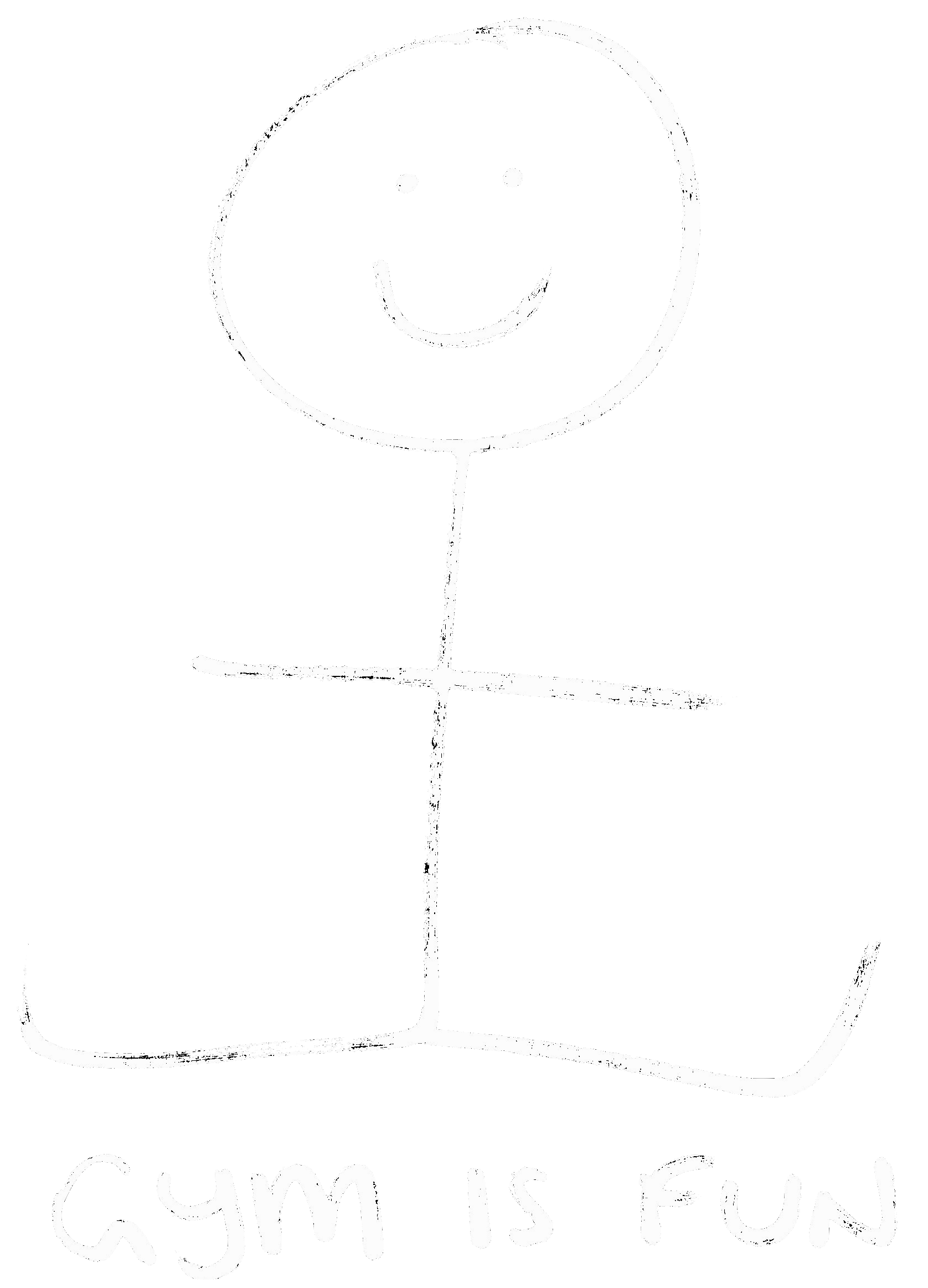 Mudgee Gymnastics2023 Online Enrolment Form Gymnast’s Name and Birthdate (to match online details)First NameLast NameD.O.BDAY   /MONTH /YEARDeclarationPrint Name (Gymnast if over 18 or Parent/Guardian)DD /   MM   /  YYYYSignature (Gymnast if over 18 or Parent/Guardian)DateOFFICE USE$71.00 received on date:    DD /   MM   /  YYYY$112.00 received on date:    DD /   MM   /  YYYYGym Aus #☐ Transferred from another club